IV CONGRESO INTERNACIONAL DE GENÉTICA COMUNITARIAPLANTILLA PARA RESÚMENES DE TRABAJOS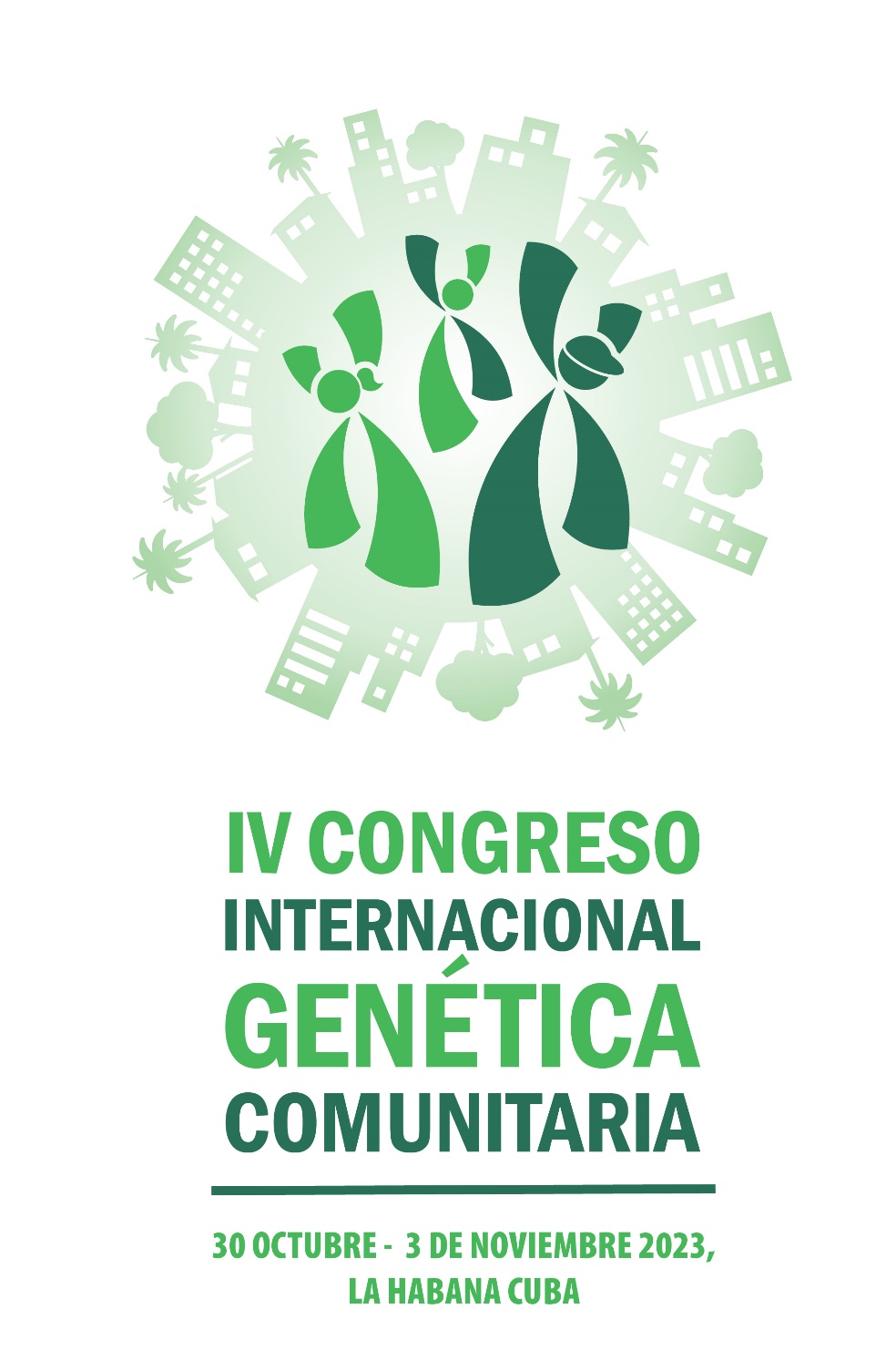 TítuloAutores:*Señale con un asterisco el autor que se encargará de la correspondencia durante el proceso de evaluación del trabajo y declare su correo electrónicoNota: Subraye el autor que presentará el trabajo en el evento en caso de ser aprobado el mismo, solamente si este no coincide con el autor principal.Temática: Resumen hasta 500 palabras    Introducción: Objetivo:Métodos: Resultados: Conclusiones: Modalidad que propone para su presentación: 